Publicado en  el 25/09/2015 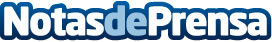 El Ministerio de Agricultura, Alimentación y Medio Ambiente distribuye 49 millones de kilos de alimentos en la segunda fase del Programa de ayuda alimentaria a las personas más desfavorecidas Datos de contacto:Nota de prensa publicada en: https://www.notasdeprensa.es/el-ministerio-de-agricultura-alimentacion-y_33 Categorias: Industria Alimentaria http://www.notasdeprensa.es